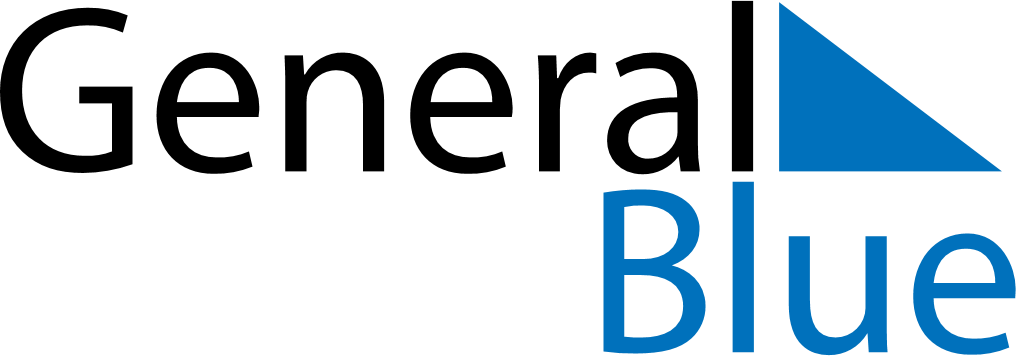 March 2024March 2024March 2024LiechtensteinLiechtensteinSundayMondayTuesdayWednesdayThursdayFridaySaturday1234567891011121314151617181920212223Saint Joseph24252627282930Good Friday31Easter Sunday